Конспект урока русского языка для учащихся 1 класса с ОВЗ по теме «Правописание буквосочетаний ЖИ-ШИ, ЧА-ЩА, ЧУ-ЩУ»Таблица 1.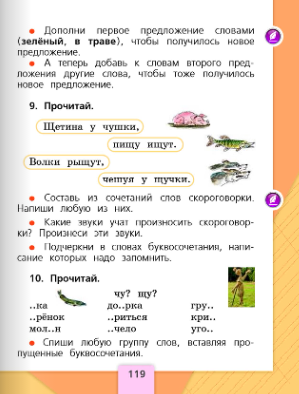 10.Диагностические материалы для оценивания результатов обучения.Диагностический материал призван сформировать универсальные учебные действия как основу ведущей образовательной компетенции. Содержание заданий данного урока подобраны таким образом, чтобы развивать предметные и метапредметные УУД. Для диагностики понимания учащимися дана работа на карточках.На уроке важно создать такие условия, в которых ребёнок осознавал бы себя субъектом учебной деятельности, был заинтересован в самоизменении и был способен самостоятельно находить оптимальные способы решения возникающих перед ним задач интеллектуального, эстетического, нравственного, социального характера.ПредметРусский языкКласс1 классТема урока«Правописание буквосочетаний ЖИ-ШИ, ЧА-ЩА, ЧУ-ЩУ» Предметная программа и её авторУМК «Школа России», учебник «Русский язык» 1 класс (автор В.П. Канакина, В.Г. Горецкий).Цель урока: -создание условий для ознакомления с написанием сочетаний жи-ши с буквой и, ча-ща с буквой а, чу-щу с буквой у;
-подвести учащихся к самостоятельному формулированию правила о написании сочетаний жи-ши с буквой и, ча-ща с буквой а, чу-щу с буквой у и использованию полученных знаний для решения практических задач.Задачи урока:1. Формировать у учащихся знание о правописании жи-ши, ча-ща, чу-щу. 2. Развивать устойчивый орфографический навык грамотного письма; контролировать и оценивать свою работу. 3. Воспитывать у детей доброту, чувство взаимопомощиПланируемые результаты:Предметные:соотносить произношение ударных гласных в сочетаниях жи-ши, ча-ща, чу-щу и их обозначение буквами;находить в словах эти сочетания;подбирать примеры слов;писать слова с сочетаниями жи-ши, ча-ща, чу-щу; Познавательные:Базовые исследовательские действия:читать и извлекать необходимую информацию, соотносить её со своими наблюдениями;выделять новые сведения;формировать познавательный интерес на основе сформированности учебных мотивов; определять то, что лучше всего получилось, а при необходимости вносить необходимые изменения в решение задания.Работа с информацией:распознавать достоверную и недостоверную информацию на основании предложенного учителем способа её проверки (обращаясь к учебнику);Регулятивные:Самоорганизация: создавать учебные ситуации, которые позволят овладевать способностью принимать и сохранять учебные задачи для получения результата;выстраивать последовательность выбранных действий. Самоконтроль:оценивать правильность написания слов с сочетаниями жи-ши, ча-ща, чу-щу;учить контролировать действия в соответствии с поставленной задачей;устанавливать причины успеха/неудач учебной деятельности;сравнивать результаты своей деятельности и деятельности одноклассников, объективно оценивать их по предложенным критериям;акцентировать внимание учащихся на контроле и самоконтроле.Совместная деятельность:принимать цель совместной деятельности, коллективно строить действия по её достижению: договариваться, обсуждать процесс и результат совместной работыКоммуникативные:Общение:побудить учащихся к ведению диалога, отвечать на вопросы по изученному материалу, побудить изложению своего мнения, аргументации своей точки зрения,оценивать свою деятельность на уроке, правильность написания слов с сочетаниями жи-ши, ча-ща, чу-щу, соблюдать основные правила участия в общении на уроке, Тип урока Урок формирования и закрепления знаний и умений.Краткое учебное содержание1.Эмоциональный и психологический настрой учащихся на урок. Подготовка к работе, включение в деловой ритм. 2. Сообщение темы урока и постановка задач. Учитель подводит учащихся к самостоятельному формулированию темы и задач урока.3. Актуализация первичного опыта, осуществляется   на понимании изученного материала ранее. Произносят, дают характеристику шипящим согласным, рассуждают, дают характеристику звука. Учитель выявляет понимание учащимися знаний о шипящих согласных. 4. Повторение правил написания сочетаний. Учитель подводит учащихся к самостоятельному формулированию правила о написании сочетаний жи-ши, ча-ща, чу-щу и использованию полученных знаний для решения практических задач.5. Практическая работа по закреплению знаний и умений. Организует работу в тетради. Учащиеся осуществляют запись, работая в паре составляют слова из слогов.6. Закрепление. Учитель организует работу в тетради и учебнике. Используются полученные знания для решения практических задач. 7. Самостоятельная работа. Выполняют задание по теме «Правописание слов с сочетаниями жи-ши, ча-ща, чу-щу». Учащиеся списывают предложения, вставляют пропущенные буквы в слова с сочетаниями жи-ши, ча-ща, чу-щу, осуществляют проверку. Осуществляют самоконтроль, устанавливает связь между целью деятельности и её результатом.                    7. Рефлексия деятельности. Анализируют урок с точки зрения приобретения новых сведений, обобщают их. Анализируют работу учащихся и своей деятельности на уроке, дают самооценку, отмечают результаты своей работы на полях тетради.Виды организации учебной деятельностиФронтальная, индивидуальная и работа в парах.Учебные задания для разных этапов учебного занятия.Таблица 1.Диагностические материалы для оценивания результатов обучения.№Этапы урокаРешаемая задачаУчебные задания для разных этапов учебного занятия.Учебные задания для разных этапов учебного занятия.№Этапы урокаРешаемая задачаДеятельность учителя Деятельность учащихсяВиды организации учебной деятельностиIМотивационно-целевой этап.1Мотивация к учебной деятельностиЭмоциональный и психологический настрой учащихся на урок.Учитель:-Все готовы, всё в порядке книжки, ручки и тетрадки?-Проверьте, как организовано «рабочее место»Подготовка к работе, эмоциональный настрой. Фронтальнаяработа2Объявление темы урока и постановка задач.Организация внимания школьников Обеспечить мотивацию учения школьников.-Сегодня у нас не простой урок, мы отправимся в лесную школу и будем учиться вместе со зверятами!-Слушайте меня внимательно. Вы сразу поймете, чем мы будем сегодня заниматься. Чижи, ужи, ежи, стрижи. Жирафы, мыши и моржи. Шиповник, шины, камыши.Машины и карандаши. Кружить. Служить, дружить и шить. Спешить, шипеть, смешить и шить. Все сочетанья ЖИ и ШИ Ты только с буквой И пиши. ЧА и ЩА, ЧА и ЩА- Роща, чаща и свеча. Пища, туча, саранча- С буквой А и ЧА и ЩА Сочетания ЧУ и ЩУ Пишем только с буквой У Чушка, щучка, ухвачу И лучу кричу, свищу-Сформулируйте тему урока в лесной школе. -Как вы думаете, чем мы будем заниматься на уроке?Обучающиеся слушают учителя.Делают предположения.Фронтальная работаIIЭтап актуализации знаний.1Актуализация необходимых знаний.Актуализация первичного опыта, осуществленная   на понимании изученного материала ранее,побуждать к высказыванию.-Приготовим наши ручки для работы:       Вдруг в лесу раздался стук –      Это дятел долбит сук.      Он деревья не калечит,      Он их просто клювом лечит.-Слушаем очень внимательно и выполняем то, о чем я буду говорить.                                              -Я тетрадочку открою                                                                                                                                  И как надо положу,                                                                                                                                          Я, друзья, от вас не скрою,                                                                                                                      Ручку правильно держу.                                                                                                                              Сяду прямо не согнусь,                                                                                                                             За работу я возьмусь.                                                       -Запишите число. Классная работа.-Запишем в тетради шипящие согласные:Жж Шш Щщ Чч(Показ образца написания на доске.)-Произнесите звуки…-Это гласные или согласные?-Твердые или мягкие?Выполняют пальчиковую гимнастику.Обучающиеся выполняют требования к посадке при письме.Записывают число, классная работа.Записывают буквы в тетрадь. Произносят, дают характеристику шипящим согласным.Фронтальная работа2 Повторение правил написания сочетаний.Способствовать формированию умения различать и применять знания о правописании буквосочетаний жи–ши, ча–ща, чу–щу , содействовать развитию внимания, мышления, познавательного интереса.-На урок в лесную школу заглянуло солнышко, но его лучи закрыли тучки. Давайте поможем освободиться солнышку от тучек. Ваша помощь заключается в следующем: на каждой тучке есть вопросы о правописании сочетаний. Тучки уйдут в том случае, если вы покажите свои знания правил о написании этих сочетаний.1 тучка – расскажите о написании сочетаний ЖИ – ШИ.ЖИ – ШИ пиши с буквой И2 тучка – расскажите о написании сочетаний ЧА – ЩА.ЧА - ЩА пиши с буквой А3 тучка – расскажите о написании сочетаний ЧУ – ЩУ.ЧУ – ЩУ пиши с буквой У-Молодцы, ребята!  Солнышко засияло улыбкой, и оно дарит вам свои лучики. Пусть они помогут сохранить хорошее настроение до конца урока и на весь день.Игра «С какими гласными дружат шипящие согласные звуки?»-Дружат ли шипящие с буквами А, Ю, У, Ы, И, Я.-Давайте еще раз повторим правило правописание сочетаний ЧА – ЩА, ЧУ – ЩУ, ЖИ – ШИ.-Молодцы, ребята.Обучающиеся, рассказывают правила написания сочетаний.С гласными   И, А. У.Молча показывают (кивок головы или покачали головой) с какими гласными.Повторяют правила.ФронтальнаяработаМузыкальная физическая минуткаМузыкальная физическая минуткаМузыкальная физическая минуткаМузыкальная физическая минуткаМузыкальная физическая минуткаМузыкальная физическая минуткаIIIЭтап первичного закрепления материала.3Практическая работа по закреплению знаний и умений.Сформулировать правила написания слов с сочетаниями жи–ши, ча–ща, чу–щу.Формировать умения осуществлять самоконтроль.Формировать умения работать в группе.Формировать умения аргументировать выбранный ответ.-Ребята, кто-то уже сидит за партой в лесной школе?Словно елка,Весь в иголках.(Это – ежик.)Чистоговорка:Ель на ежика похожа Еж в иголках, елка тоже.-Ёжик приготовил задание: отгадать загадки, а ответы в тетрадь записать.                                                                                                                                            -Поставили точку с новой строки, отгадываем загадки и отгадки записываем в тетрадь:     1) Не поедет без бензина          Наша быстрая … (машина).-Давайте немного поработаем со словом-Сколько в нём слогов? -Назовите первый, второй. -Назовите ударный слог? -Сколько букв? Сколько звуков?     2) Захотели малыши         Поточить…(карандаши).     3)  Из чего весной готовят,          И окрошку, и кисель?          Подскажите мне ребята        Как зовут его? ...(щавель).     4) Он высокий и пятнистый,         С длинной-длинной шеей.         И питается он листьями,        Листьями деревьев. (жираф)     5) Ног нет, а хожу,         Рта нет, а скажу,         Когда спать, когда вставать,         Когда работу начинать. (часы)Игра «Собери слова»-Белочка так спешила в школу, что упала и все слова у нее рассыпались и перепутались.-Давайте, ребята, мы поможем их собрать.Много с буквами хлопотУж такой они народ…Но когда с умом, толковоИх построишь в четкий рядПревратятся буквы в словоИ с тобой заговорят.-Нужно составить слова из слогов:Лыжи, часы, роща, свеча, чайник, ежи, щука, жираф, туча, машина.-Спасибо, тебе Белочка за интересное задание и вам ребята, спасибо!Обучающиеся отгадывают загадку, находят ежика на стене в классе. Проговаривают чистоговорку.По одному обучающиеся работают у доски, объясняют написание слова по изученному правилу, делят слово на слоги, выделяю ударный слог, называют количество букв и звуков.Обучающиеся работают в парах: из карточек-слогов составляют слова. ФронтальнаяработаИндивидуальнаяработаРабота в пареФизическая минуткаФизическая минуткаФизическая минуткаФизическая минуткаФизическая минуткаФизическая минутка4ЗакреплениеИспользование полученных знаний для решения практических задач.РАБОТА ПО УЧЕБНИКУ.Упр9(с.119)-Прочитайте. Составьте из сочетаний слов скороговорки. Прочитайте скороговорки с ускорением.Руки – на месте,                                                                                                                                      Ноги – на месте,                                                                                                                                           Локти – у края,                                                                                                                                Спинка – прямая.-Вспомните правила написания предложения.Запишем одну скороговорку.Волки рыщут, пищу ищут.                                                       Обучающиеся читают скороговорки.Повторяют хором правила.Записывают с комментированием (один ученик).ФронтальнаяработаИндивидуальнаяработаIVЭтап самоконтроля.5.Самостоятельная работаЗакрепление полученных знаний для решения практических задач.-Ребята, написание каких сочетаний мы повторяем?-Давайте назовем эти правила.-Пользуясь правилами написания сочетаний, выполните задания зверят на карточках.Задание.-Спишите предложения, вставляя пропущенные буквы.Малыш… ходили в рощ… . Там озеро. У берега кач..лись камыш… . Над водой летели ч..йки и стриж…-Прочитайте слова, в которых встретились сочетания жи-ши. Подчеркните их.-Прочитайте слова, в которых встретились сочетания ча-ща. Подчеркните их.-Прочитайте слова, в которых встретились сочетания чу-щу. Подчеркните их.Обучающиеся вспоминают - жи-ши, ча-ща, чу-щу.Проговаривание по схеме-опоре. Выполняют задания на карточках. Проверяют написанное, зачитывают нужные слова, подчеркивают сочетания жи-ши, ча-ща, чу-щу.Индивидуальная работаVЭтап рефлексии учебной деятельности.1.Рефлексия деятельностиПодвести итог работы по теме урока, дать самооценку своей работе.-Понравился ли вам урок?-Слова, с какой орфограммой мы повторяли?-Какие задания вам больше всего понравились? Почему?-Какие задания вы выполняли с удовольствием?-А какие задания с трудом?-Если вы довольны своей работой и вам понравился урок возьмите на полях тетради нарисуйте зелёный круг. А если испытывали затруднения нарисуйте желтый. -Молодцы! Я довольна вашей работой на уроке.   Всем спасибо за понимание и активность. Попрощайтесь с нашими гостями. На этом наш урок окончен.Обучающиеся отвечают на вопросы.Анализируют урок с точки зрения приобретения новых сведений, обобщают их.Осуществляют самооценку собственной учебной деятельности, соотносят цель и результаты, степень их соответствия.Обучающиеся выбирают цвет карандаша и рисуют на полях круг соответствующего цвета.ФронтальнаяработаСпишите предложения вставляя пропущенные буквы.  Малыш… ходили в рощ… . Там озеро. У берега кач..лись камыш… . Над водой летели ч..йки и стриж… Подчеркните сочетания жи-ши, ча-ща, чу-щу.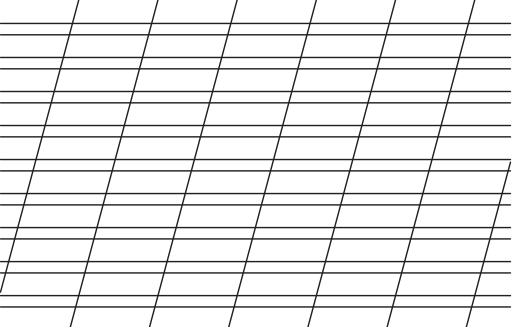 